   Новикова Ольга Александровна, учитель физики высшей категорииМБОУ «Щеколдинская ООШ»Д. Щеколдино Зубцовского района Тверской области Урок по теме « Физическая величина»  в 7-ом классе.Количество часов по учебному плану – 68, общее количество часов в неделю – 2.Учебник: Пёрышкин А.В. Физика. 7 кл.: учеб. для общеобразоват. учеб. заведений. – 15-е изд., стереотип. – М.: Дрофа, 2011. – 192 с.: ил.Данный урок первый в главе 1 «Введение».Тема урока: «Физическая величина» 7 класс.Информационная карта урока №1.                      нм       Физическая величина.Планируемый результат.Предметные:- объяснять понятие физическая величина, единица измерения, прибор;- применять алгоритм нахождения цены деления прибора.Личностные:- уметь проводить самооценку на основе критерия успешности учебной деятельности, мотивации учебной деятельности;Метапредметные:- уметь оценивать результаты деятельности (своей - чужой), анализировать свою работу, планировать свое действие в соответствии с поставленной задачей, определять цель учебной деятельности (регулятивные УУД);- уметь систематизировать материал, полученный ранее, ориентироваться в учебнике, находить нужную информацию, работать с разными по уровню заданиями (познавательные УУД);- уметь определять цель учебной деятельности, ставить задачи, планировать действия, формулировать собственное мнение и позицию, с точностью выражать свои мысли (коммуникативные УУД).Тип урока: урок изучения нового материала (урок-практикум).Межпредметные связи: физика, математика, литература. Оборудование:- компьютер ( к уроку разработана презентация);- медиапроектор и экран для компьютерной презентации;- различные физические приборы со шкалами. РесурсыОсновные - Пёрышкин А.В. Физика. 7 кл.: учеб. для общеобразоват. учеб. заведений. – 15-е изд., стереотип. – М.: Дрофа, 2011. – 192 с.: ил.Дополнительные:распечатанные алгоритмы нахождения цены деления прибора;словари (приложения к рабочим тетрадям);презентация к уроку;Физика: Занимательные материалы к урокам. 7 кл./Авт.-сост. А.И. Сёмке. – М.: Изд-во НЦ ЭНАС, 2006. – 120 с. – (Портфель учителя).Банк развивающих заданий;Ход урока.1. Организационный момент.2. Актуализация знаний.Найди ошибку. Физика – наука о законах.Примером электрического явления является движение самолёта.Источником физических знаний служит только опыт.Ответь на вопросы. Что изучает физика?Что в физике называют телами? Приведите примеры тел, окружающих вас в классе.Каким образом мы получаем знания о явлениях природы?Чем отличаются опыты от наблюдений?  Приведите пример последнего вашего наблюдения и, если возможно, то и опыта.Итак, мы уже многое с вами знаем: знаем, что такое физика, что она изучает, знаем некоторые физические понятия. Давайте вспомним ещё раз, что называется телом? Веществом? Материей? 3. Постановка целей и задач урока.- Но, как вы понимаете, это не все понятия, которыми мы будем оперировать на физике. Поэтому сегодня мы пойдём дальше и узнаем ещё некоторые физические понятия.- Итак, сегодня на уроке мы продолжим знакомиться с новыми физическими понятиями и продолжим учиться находить применение этим знаниям в нашей повседневной жизни.4. Изучение нового материала.- Начнём наш урок с маленькой лабораторной работы – эксперимента. Мы разделимся на 4 группы, у каждой из которой будет своё задание. Но сначала вспомним, что нам необходимо сделать для того, чтобы начать практическую работу (опыт) – (Надо поставить цель работы, взять оборудование, провести работу и сделать вывод)- Верно, вот по такому плану и вы будете отчитываться по результатам своих работ.1 группа: Измерь длину парты с помощью линейки.2 группа: Измерь массу ручки с помощью весов.3 группа: Измерь объём тела с помощью измерительного цилиндра.4 группа: Измерь температуру воды в стакане с помощью термометра.- 3 минутки на работу и мы ждём отчёт групп. - Итак, мы измеряли длину парты, массу ручки, объём тела и температуру воды. При проведении опытов мы имеем дело с физическими параметрами, которые во времени могут либо меняться, либо нет. -Характеристики тел или процессов, которые могут быть измерены, называют физическими величинами. Запишем это определение в тетрадь. - В словаре В. Даля написано «Величина – «всё измеряемое и исчислимое, всякое свойство, не составляющее качество: число, мера, количество, протяжение и прочее».- Выбери среди предложенных слов физические величины: длина, масса, секунда, площадь, спидометр, килограмм, сантиметр, весы, объём, метр, время, скорость, линейка, температура, градус (слова на карточка или на экране)- Ещё одно задание.О физике с улыбкой.Одинокий физик, почесав темя,Измеряет длину, массу и время.Парочка физиков мечтает вдвоёмИзмерять температуру, плотность, объём.Трое физиков, построившись в ряд,Меряют энергию, скорость, заряд.Четыре физика в хорошем настроенииИзмеряют давление, а в плохом – ускорение.Пять физиков бегают на площадь,Измеряют импульс, частоту, силу и площадь.Шесть физиков приходят к седьмому на именины,Измеряют какие-нибудь другие физические величины.                                                                                      Г. Остер- Перечисли физические величины, которые упоминаются в стихотворение.- Любая физическая величина измеряется в своих единицах. Попробуйте объяснить самостоятельно, как вы понимаете это предложение. (выслушиваем мнения ребят)- То, в чём измеряется физическая величина, называется её единицей измерения. (запишем данное определение в тетрадь)- Обычно все физические величины измеряются в международной системе единиц (система СИ, что значит: система интернациональная).- Для справки:Перевод старинных мер длины в метры:1 локоть – 0,38 – 0,46 м1 морская миля – 1853 м1 сухопутная миля – 1609 м1 сажень – 2,13 мПеревод мер жидких тел, применяемых в мире, в литры1 баррель нефти = 158,988 л1 британская пинта = 0,5682 л1 пинта США = 0,473 л1 м³=1000 л.- Вот, чтобы у физиков не было споров и расхождений в вычислениях при проведении однотипных опытов и необходима система СИ. Мы будем пользоваться данной системой при решении задач.- Отгадайте загадки.На ладонь он ляжет весь.Не часы, а стрелки есть.Он в дороге пригодится,С ним нигде не заблудитьсяВсем поведает,Хоть и без языка,Когда будет ясно,А когда – облака.Две сестры качались,Правды добивались.А когда добились, То остановились.Я под мышкой посижу,И что делать укажу:Или разрешу гулять,Или уложу в кровать.Весь век идёт Ерёмушка,Ни сна ему, ни дрёмушки.Шагам он точный счёт ведёт,А с места всё он не сойдёт- Молодцы. Итак, у нас получилось: компас, барометр, весы, термометр, часы. Как можно назвать всё это одним словом?- Верно, запишем в тетрадях: то, чем измеряется физическая величина, называется физическим прибором.- У вас на парте лежит линейка, рулетка, мензурка, градусник. Посмотрите на эти приборы. Что у них общего? (цифры, штрихи) - Все измерительные приборы имеют шкалу. На ней нанесены при помощи штрихов деления и над соответствующими делениями – значения величины.- Но при помощи измерительного прибора мы не можем измерить значение физической величины точнее некоторого значения. Например. Возьмите в руки линейку. Посмотрите на её шкалу. У линейки между делениями 1 см и 2 см нанесено 10 равных делений, мы можем измерить длину с точностью до 1 мм. Эта величина называется ценой деления.- У вас есть карточки, на которых записан алгоритм определения цены деления любого измерительного прибора.1. Найти два ближайших штриха шкалы, возле которых написаны значения величины;2. Вычесть из большего значения меньшее и полученное число разделить на число делений, находящихся между ними.- Давайте попробуем определить цену деления вашего прибора. У нас уже сформированы 4 группы, которые выполняли в начале урока практические работу по определению длины, массы, температуры и объёма. Используя алгоритм, определите цену деления того прибора, которым вы пользовались в начале урока.5. Формирование знаний и репродуктивных умений у учащихся в процессе первичного закрепления.1. - Ещё раз повторим, что называется физической величиной? Единицей измерения? Прибором?- Разделите следующие слова на три соответственные группы: Температура, градус, время, масса, грамм, сантиметр, рулетка, секунда, часы, скорость, длина, секундомер, площадь, объём, весы, барометр, тонна.2. - Вы согласны, что: Физическая величина – характеристика тел, которую можно измерить на опыте.Единица измерения – то, чем измеряют физическую величину.Измерительный прибор – то, в чём измеряется физическая величина.3. Посмотрите алгоритм нахождения цены деления прибора. 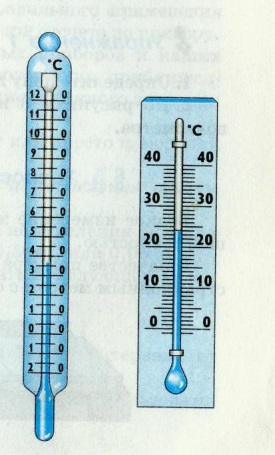  Определи цену деления прибора. 
Назови показания каждого прибора.6. Коррекция убеждений в процессе подведения итогов.- Что нового сегодня узнали на уроке?- Где можно применить в жизни полученные знания?7. Дозированное домашние задание.Подготовь параграф 4 к пересказу.Самостоятельно разбери вопрос «дольные и кратные единицы измерения»./обрати внимание на таблицу в классе/Страница 135 учебника. Реши письменно задачу № 2.Задачи       Обучение.         Развитие.        Воспитание.1. Познакомить с новыми понятиями: физическая величина, прибор, единицы измерения.2.  Разработать алгоритм определения цены деления прибора.1. Развивать познавательные и духовные потребности учащихся. 2. Развивать творческое мышление через алгоритмизированное решение творческих задач.3. Развивать речь, память.Воспитывать умение применять изученный материал в практических ситуациях, умение защищать свои убеждения.       Содержание.               Методический        инструментарий.        Результаты.1. Орг. момент.2. Актуализация знаний.3. Постановка целей и задач.4. Ознакомление учащихся с новой учебной информацией. Составление на доске и в тетрадях конспекта основного изучаемого материала.5. Формирование знаний и репродуктивных умений у учащихся в процессе первичного закрепления.* Алгоритм решение задач.* Решение качественных и расчётных задач по теме, с использованием алгоритма.6. Коррекция убеждений в процессе подведения итогов.7. Дозированное домашнее задание.Методы:          - практические;          - объяснительно-                   иллюстративный;           - словесные.Средства:            - наглядные (мультимедийная установка, демонстрационное оборудование, приборы);           - сравнения;           - обобщение.Формы обучения:           - беседа;          - практическая работа;Форма организации учебной работы учащихся:            - коллективная;            - фронтальная.Уметь:1. объяснять понятия физическая величина, единица измерения, прибор;2. применять алгоритм нахождения цены деления прибора.